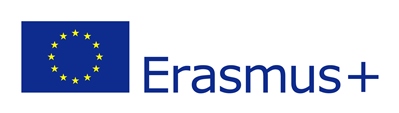 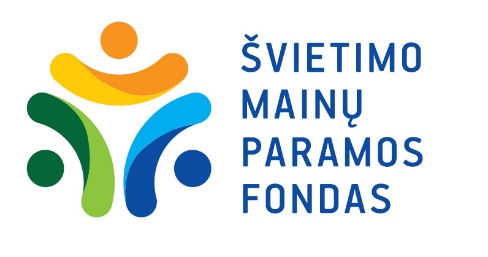 Preliminarus Švietimo mainų paramos fondo administruojamų 2021 m. programos „Erasmus+“ KA1 ir KA2 veiklų kalendorius*KA171 paraiškų konkursas 2021 m. nevyks.Informacija apie gautas, tinkamas ir finansuojamas paraiškas bei akreditacijos / chartijos / konsorciumo sertifikato suteikimą bus skelbiama programos „Erasmus+“ tinklapio www.erasmus-plius.lt Naujienų skiltyje. Apie sprendimą dėl dotacijos skyrimą / neskyrimą ir akreditacijos / chartijos / konsorciumo sertifikato suteikimą / nesuteikimą kiekvienas paraiškos teikėjas bus informuotas raštu.KA1 Mobilumas mokymosi tikslaisKA2 Partnerystės bendradarbiavimuiKA120 – Paraiškos „Erasmus“ akreditacijai gauti (bendrojo ugdymo, profesinio mokymo, suaugusiųjų švietimo sritis)KA220 – Paraiškos Bendradarbiavimo partnerystėms bendrojo ugdymo, profesinio mokymo, aukštojo mokslo, suaugusiųjų švietimo  srityseKA121 – Mobilumo projektų paraiškos, turintiems akreditaciją (bendrojo ugdymo, profesinio mokymo, suaugusiųjų švietimo sritis)KA210 – Paraiškos Mažos apimties partnerystėms bendrojo ugdymo, profesinio mokymo, suaugusiųjų švietimo  srityseKA122 – Trumpalaikių mobilumo projektų paraiškos (bendrojo ugdymo, profesinio mokymo, suaugusiųjų švietimo sritis)KA130 – „Erasmus“ akreditacijų aukštojo mokslo mobilumo konsorciumams paraiškos KA131 – Aukštojo mokslo studentų ir darbuotojų mobilumo projektų paraiškosKA171 – Aukštojo mokslo studentų ir darbuotojų mobilumo partnerinėse šalyse projektų paraiškosKA120KA121KA122KA130, KA131KA171*KA220KA210Pavasario kvietimasKA210Rudens kvietimasParaiškų teikimo terminas iki:2021-10-192021-05-112021-05-112021-05-11n/a2021-05-202021-05-202021-11-03Paraiškų tinkamumo vertinimas iki: 2021-11-052021-05-282021-05-282021-05-28n/a2021-06-112021-06-112021-11-19Paraiškų kokybės vertinimas iki:2022-01-072021-08-112021-08-11n/an/a2020-10-012021-10-012022-02-01Sprendimas dėl dotacijos skyrimo arba akreditacijos iki:2022-03-012021-08-252021-08-252021-08-25n/a2021-10-152021-10-152022-02-15Sutarčių pasirašymas nuo:2022-03-012021-08-262021-08-262021-08-26n/a2021-10-202021-10-202022-02-20Projektų pradžia nuo:n/a2021-09-01 Nuo 2021-09-01 iki 2021-12-312021-09-01n/a2021-11-012021-11-012022-03-01